From Sidney Daily News12/20/2010 8:12:00 AM
Dolores A. (Grilliot) Frilling
MCCARTYVILLE - Dolores A. (Grilliot) Frilling, 88, formerly of Ohio 119, passed away of natural causes at home Saturday, Dec. 18, 2010, on Iris Street, Lake Jackson, Texas. 

She was born March 24, 1922, at McCartyville, to the late Bernard O. and Frances (Drees) Grillio. On Sept. 4, 1943, at Camp McCoy in Sparta, Wisc., she married Charles "Chuck" Frilling who preceded her in death in 2001. 

Surviving are three daughters, Mary Jo and Daniel Schmiesing, of Carthagena, Judy and H. Wayne Fortenberry, of Lake Jackson, Texas, Theresa Frilling and Dennis Buschgans, of St. Augustine, Fla.; eight grandchildren, George and Maureen Schmiesing, Shanna and Jeff Bartolin; Becky and Jeremy Miller, Carla and Ingle Eribal, and Ken Schmiesing; Jennifer Fortenberry; Jeffrey L. Jr., and Theresa Eperly; nine great-grandchildren, Brixon, Elliot, and Kendra Schmiesing; Calvin and Annika Bartolin; Ronald, Brookie, Katie, and Destiny St. Myers; eight siblings: Sister "Irene" Grilliot, of Cincinnati, Naomi and Walter Schroeder, of Sidney, Ruth Gerhlich, of Orlando Florida, Thelma Kaup, of Cincinnati, JoAnn Grilliot, of Columbus, Marlene and Joe Schwartz, of Hamilton, Thomas Grilliot, of McCartyville, and Gerald and Doris Grilliot, of Stockton, Calif., along with numerous nieces and nephews. 

She was preceded in death by one brother, Bernard Grilliot. 

Dolores attended Sacred Heart of Jesus Catholic Church in McCartyville and was a member of the Ladies Sodality. 

She had also belonged to the former McCartyville Senior Citizens Card Club and was its past treasurer, and the Sidney Veterans of Foreign Wars Post. Dolores was a 1940 graduate of Anna High School. 

She was a homemaker. Years ago she had also been a nurse's aid for seven years at Dorothy Love. Dolores enjoyed arts and crafts and yard work. 

Mass of Christian Burial will be 10 a.m. Thursday, Dec. 23, 2010, at the Sacred Heart Church in McCartyville with the Rev. John W. Tonkin presiding. Interment will follow at the church cemetery. 

Friends may call Wednesday 4 to 8 p.m. at Gehret Funeral Home, 64 Elm St., Fort Loramie and Thursday from 9 a.m. until the hour of service at the church. 

Memorials may be made to Anna and Kettlersville Fire Departments or charity of donor's choice. 

Condolences may be expressed at www.gehretfuneralhome.com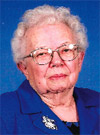 